Российская ФедерацияРеспублика АдыгеяАдминистрация муниципального образования «Город Майкоп»Комитет по образованиюПРИКАЗот 29.10.2015 г. № 551О проведении независимой оценки качества образования в образовательных организациях МО «Город Майкоп»В соответствии с приказом Комитета по образованию: от 13.01.2015 года № 10 «Об утверждении плана мероприятий Комитета по образованию по формированию независимой системы оценки качества образования на 2015 год», с целью проведения независимой оценки качества работы образовательных организаций в 2015 годуп р и к а з ы в а ю:1. Заместителю руководителя Комитета по образованию                     А. В. Нашемук обеспечить:Заключение договора с Адыгейским филиалом РАНХ и ГС на осуществление научно-исследовательской работы по проведению независимой оценки качества образования для 20 образовательных организаций МО «Город Майкоп»:- 8 школ: №№ 15,17,19,20,22,28,34,35 по теме «Состояние материально – технического оснащения общеобразовательных организаций» (для педагогов, обучающихся, родителей обучающихся); -  12 детских садов: №№ 11,12,14,16,20,21,22,23,24,28,29,30 по теме «Эффективность реализации ФГОС дошкольного образования» (для педагогических работников и родителей обучающихся дошкольных образовательных организаций).1.2. Участие представителей Общественного совета по образованию при Администрации МО «Город Майкоп» в проведении социологического опроса (анкетировании) субъектов образовательного процесса в ходе осуществления указанной научно-исследовательской работы.1.3. Подготовку справки о результатах проведения независимой оценки качества образования в срок, до 25.12.2015 года.2. Руководителям общеобразовательных организаций: №№ 15,17,19,20,22,28,34,35 и дошкольных образовательных организаций: №№ 11,12,14,16,20,21,22,23,24,28,29,30 обеспечить участие субъектов образовательного процесса – педагогов, родителей, обучающихся в социологическом опросе (анкетировании) согласно графикам проведения независимой оценки качества образования в образовательных организациях МО «Город Майкоп» по обозначенным темам (приложения №№ 1,2).3. Контроль за исполнением приказа оставляю за собой.Руководитель 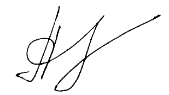 Комитета по образованию                                                            С.Р. ПаранукНашемук 52-95-91С-18(15)Приложение № 1 к приказу Комитетапо образованию Администрации МО «Город Майкоп» № ________ от ____________________График проведения независимой оценки качества образования в общеобразовательных организациях МО «Город Майкоп» по теме «Состояние материально – технического оснащения общеобразовательных организаций»Приложение № 2 к приказу Комитетапо образованию Администрации МО «Город Майкоп» № ________ от ____________________График проведения независимой оценки качества образования в дошкольных образовательных организациях МО «Город Майкоп» по теме «Эффективность реализации ФГОС дошкольного образования»№ п/пОбщеобразовательная организацияКатегория опрашиваемыхРазмер выборкиДата проведения опроса1МБОУ «СОШ № 15»Обучающиеся X-XI классовНе менее 60%с 02.11.2015г. по 03.11.2015г.1МБОУ «СОШ № 15»Педагогические работникиНе менее 60%с 02.11.2015г. по 03.11.2015г.1МБОУ «СОШ № 15»Родители обучающихся X-XI классовНе менее 60%с 02.11.2015г. по 03.11.2015г.2МБОУ «СОШ № 17»Обучающиеся X-XI классов  Не менее 60%с 02.11.2015г. по 03.11.2015г.2МБОУ «СОШ № 17»Педагогические работникиНе менее 60%с 02.11.2015г. по 03.11.2015г.2МБОУ «СОШ № 17»Родители обучающихся X-XI классов  Не менее 60%с 02.11.2015г. по 03.11.2015г.3МБОУ «Лицей № 19»Обучающиеся X-XI классовНе менее 60%с 02.11.2015г. по 03.11.2015г3МБОУ «Лицей № 19»Педагогические работникиНе менее 60%с 02.11.2015г. по 03.11.2015г3МБОУ «Лицей № 19»Родители обучающихся X-XI классовНе менее 60%с 02.11.2015г. по 03.11.2015г4МБОУ «ООШ № 20»Обучающиеся VIII-IX классовНе менее 60%с 05.11.2015г. по 06.11.2015г.4МБОУ «ООШ № 20»Педагогические работникиНе менее 60%с 05.11.2015г. по 06.11.2015г.4МБОУ «ООШ № 20»Родители обучающихся VIII-IX  классовНе менее 60%с 05.11.2015г. по 06.11.2015г.5МБОУ «Гимназия № 22»Обучающиеся X-XI классовНе менее 60%с 05.11.2015г. по 06.11.2015г.5МБОУ «Гимназия № 22»Педагогические работникиНе менее 60%с 05.11.2015г. по 06.11.2015г.5МБОУ «Гимназия № 22»Родители обучающихся X-XI классовНе менее 60%с 05.11.2015г. по 06.11.2015г.6МБОУ «СОШ № 28»Обучающиеся X-XI классовНе менее 60%с 05.11.2015г. по 06.11.2015г.6МБОУ «СОШ № 28»Педагогические работникиНе менее 60%с 05.11.2015г. по 06.11.2015г.6МБОУ «СОШ № 28»Родители обучающихся X-XI классовНе менее 60%с 05.11.2015г. по 06.11.2015г.7МБОУ «Лицей № 34»Обучающиеся X-XI классовНе менее 60%с 09.11.2015г. по 10.11.2015г.7МБОУ «Лицей № 34»Педагогические работникиНе менее 60%с 09.11.2015г. по 10.11.2015г.7МБОУ «Лицей № 34»Родители обучающихся X-XI классовНе менее 60%с 09.11.2015г. по 10.11.2015г.8МБОУ «Лицей № 35»Обучающиеся X-XI классовНе менее 60%с 09.11.2015г. по 10.11.2015г.8МБОУ «Лицей № 35»Педагогические работникиНе менее 60%с 09.11.2015г. по 10.11.2015г.8МБОУ «Лицей № 35»Родители обучающихся X-XI классовНе менее 60%с 09.11.2015г. по 10.11.2015г.№ п/пДошкольная образовательная организацияКатегория опрашиваемыхРазмер выборкиДата проведения опроса1МБДОУ № 11Педагогические работникиНе менее 60%с 02.11.2015г. по 03.11.2015г.1МБДОУ № 11Родители обучающихся Не менее 60%с 02.11.2015г. по 03.11.2015г.2МБДОУ № 12Педагогические работникиНе менее 60%с 02.11.2015г. по 03.1.2015г.2МБДОУ № 12Родители обучающихся Не менее 60%с 02.11.2015г. по 03.1.2015г.3МБДОУ № 14Педагогические работникиНе менее 60%с 02.11.2015г. по 03.11.2015г.3МБДОУ № 14Родители обучающихся Не менее 60%с 02.11.2015г. по 03.11.2015г.4МБДОУ № 16Педагогические работникиНе менее 60%с 02.11.2015г. по 03.11.2015г.4МБДОУ № 16Родители обучающихся Не менее 60%с 02.11.2015г. по 03.11.2015г.5МБДОУ № 20Педагогические работникиНе менее 60%с 05.11.2015г. по 06.11.2015г.5МБДОУ № 20Родители обучающихся Не менее 60%с 05.11.2015г. по 06.11.2015г.6МБДОУ № 21Педагогические работникиНе менее 60%с 05.11.2015г. по 06.11.2015г.6МБДОУ № 21Родители обучающихся Не менее 60%с 05.11.2015г. по 06.11.2015г.7МБДОУ № 22Педагогические работникиНе менее 60%с 05.11.2015г. по 06.11.2015г.7МБДОУ № 22Родители обучающихся Не менее 60%с 05.11.2015г. по 06.11.2015г.8МБДОУ № 23Педагогические работникиНе менее 60%с 05.11.2015г. по 06.11.2015г.8МБДОУ № 23Родители обучающихся Не менее 60%с 05.11.2015г. по 06.11.2015г.9МБДОУ № 24Педагогические работникиНе менее 60%с 09.11.2015г. по 10.11.2015г.9МБДОУ № 24Родители обучающихся Не менее 60%с 09.11.2015г. по 10.11.2015г.10МДОУ № 28Педагогические работникиНе менее 60%с 09.11.2015г. по 10.11.2015г.10МДОУ № 28Родители обучающихся Не менее 60%с 09.11.2015г. по 10.11.2015г.11МБДОУ № 29Педагогические работникиНе менее 60%с 09.11.2015г. по 10.11.2015г.11МБДОУ № 29Родители обучающихся Не менее 60%с 09.11.2015г. по 10.11.2015г.12МБДОУ № 30Педагогические работникиНе менее 60%с 09.11.2015г. по 10.11.2015г.12МБДОУ № 30Родители обучающихся Не менее 60%с 09.11.2015г. по 10.11.2015г.